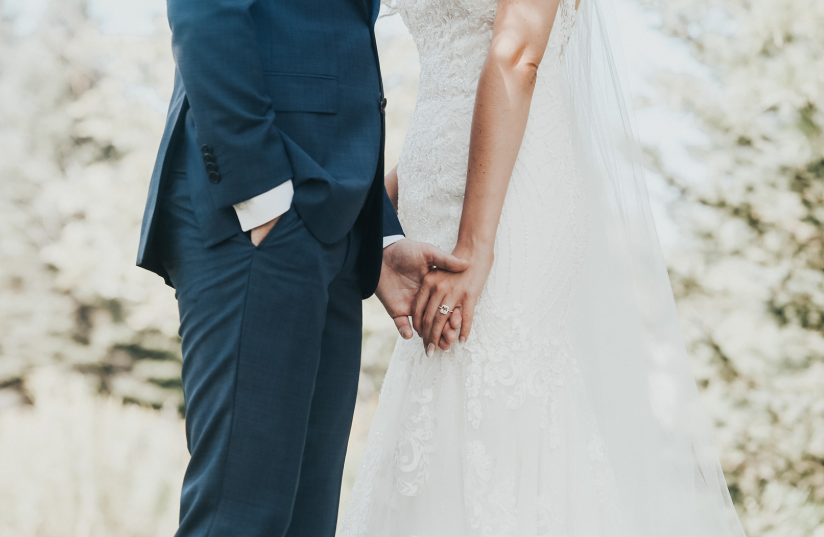 Let us take the worry and stress out of planning your next event. We will assist you throughout the entire planning process.Unlimited Consultations + Email, Phone +TextFull day of onsite assistance at ceremony and reception (10hrs)Guides you, your wedding party, and your family throughout the entire dayAdheres to timeline schedule, adjusts everyone accordingly (wedding party, family, vendors)Special attention on Bride/Groom, families, wedding party, VIPs and guests with special needs Allows you to not worry about “What did we forget?”Coordinates all special details, favors, special decor itemsManages all vendors throughout Wedding DayManages schedule, secures gift table, special décor item pack up at end of eveningIncludes onsite ceremony rehearsal (1.5 hrs) Includes a verified, timeline template sample, to use as your guide to a flawless event and your peace of mind!      *All services are available a la carteMonth OfWEDDING PLANNING PACKAGEkerrevents.catheresa@kerrevents.caLet us take the worry and stress out of planning your next event. We will assist you throughout the entire planning process.Unlimited Consultations + Email, Phone +TextFull day of onsite assistance at ceremony and reception (10hrs)Guides you, your wedding party, and your family throughout the entire dayAdheres to timeline schedule, adjusts everyone accordingly (wedding party, family, vendors)Special attention on Bride/Groom, families, wedding party, VIPs and guests with special needs Allows you to not worry about “What did we forget?”Coordinates all special details, favors, special decor itemsManages all vendors throughout Wedding DayManages schedule, secures gift table, special décor item pack up at end of eveningIncludes onsite ceremony rehearsal (1.5 hrs) Includes a verified, timeline template sample, to use as your guide to a flawless event and your peace of mind!      *All services are available a la carte